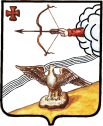 АДМИНИСТРАЦИЯ ОРЛОВСКОГО РАЙОНАКИРОВСКОЙ ОБЛАСТИПОСТАНОВЛЕНИЕ25.11.2022                            					 	№ 626-пг. ОрловОб утверждении Порядка предоставления несовершеннолетним детям военнослужащих бесплатных услуг дополнительного образования в муниципальных образовательных организациях, подведомственных органам местного самоуправления Орловского районаВ соответствии с Указом Губернатора Кировской области от 14.10.2022 № 87 «О дополнительной социальной поддержке отдельных категорий граждан», постановления Правительства Кировской области от 07.10.2022 № 548-п «О дополнительной социальной поддержке членов семей отдельных категорий граждан»,  администрация Орловского района ПОСТАНОВЛЯЕТ:Утвердить Порядок предоставления несовершеннолетним детям военнослужащих бесплатных услуг дополнительного образования в муниципальных образовательных организациях, подведомственных органам местного самоуправления Орловского района (далее – Порядок) согласно приложению. Муниципальным образовательным организациям, подведомственным органам местного самоуправления Орловского района, обеспечить предоставление меры социальной поддержки согласно утвержденному Порядку.Управляющему делами администрации Орловского района опубликовать постановление в Информационном бюллетене органов местного самоуправления муниципального образования Орловский муниципальный район Кировской области.Постановление вступает в силу с момента его опубликования и распространяется на правоотношения, возникшие с 28.10.2022 г.И.о. главы администрации Орловского района                  А.Ю. МакароваПриложениеУтвержден постановлением администрации Орловского района от 25.11.2022 г. № 626-пПОРЯДОКпредоставления несовершеннолетним детям военнослужащих бесплатных услуг дополнительного образования в муниципальных образовательных организациях, подведомственных органам местного самоуправления Орловского района1. Порядок предоставления несовершеннолетним детям военнослужащих бесплатных услуг дополнительного образования в муниципальных образовательных организациях, подведомственных органам местного самоуправления Орловского района (далее – Порядок) определяет условия и порядок предоставления не достигшим возраста 18 лет детям лиц, призванных в соответствии с Указом Президента Российской Федерации от 21.09.2022 № 647 «Об объявлении частичной мобилизации в Российской Федерации в Российской Федерации» на военную службу по мобилизации в Вооруженные Силы Российской Федерации областной призывной комиссией по мобилизации граждан, а также комиссиями по мобилизации граждан, возданными в муниципальных районах, муниципальных округах, городских округах Кировской области, по представлению Военных комиссариатов, лиц, принимающих участие в специальной военной операции на территориях Украины, донецкой Народной Республики и Луганской Народной Республики и заключивших не ранее 24.02.2022 контракт о прохождении военной службы в Вооруженных Силах Российской Федерации или контракт о добровольном содействии в выполнении задач, возложенных на Вооруженные Силы Российской Федерации (далее – военнослужащие, несовершеннолетние дети военнослужащих), бесплатных услуг дополнительного образования в муниципальных образовательных организациях, подведомственных органам местного самоуправления Орловского района (далее – муниципальные образовательные организации).2. В целых настоящего Порядка под бесплатными услугами дополнительного образования понимаются услуги дополнительного образования, предоставляемые государственной образовательной организацией несовершеннолетним детям военнослужащих по договору об оказании платных образовательных услуг. Бесплатная услуга дополнительного образования обеспечивается путем предоставления льготы по оплате услуг дополнительного образования в размере 100% родителям (законным представителям) несовершеннолетних детей военнослужащих.3. Право на получение бесплатных услуг дополнительного образования несовершеннолетним детям военнослужащих предоставляется до последнего дня месяца, следующего за месяцем окончания периода прохождения военной службы по мобилизации, прекращения действия контракта, указанного в пункте 1 настоящего Порядка.4. Документом, подтверждающим право несовершеннолетних детей военнослужащих на получение бесплатных услуг дополнительного образования, является выдаваемое территориальными отделами и территориальными обособленными структурными подразделениями Кировского областного государственного автономного учреждения «Многофункциональный центр предоставления государственных и муниципальных услуг» в порядке, установленном распоряжением министерства информационных технологий и связи Кировской области от 21.10.2022 № 32 «Об утверждении Порядка выдачи многофункциональными центрами предоставления государственных и муниципальных услуг удостоверения, указанного в пунктах 1,2 распоряжения Правительства Кировской области от 20.10.2022 № 244 «О мерах по реализации постановления Правительства Кировской области от 07.10.2022 № 548-п «, удостоверение (далее – удостоверение).5. Бесплатные услуги дополнительного образования несовершеннолетним детям военнослужащих предоставляются в муниципальных образовательных организациях независимо от формы обучения.6. Бесплатные услуги дополнительного образования предоставляются по дополнительной общеразвивающей программе. Муниципальные образовательные организации контролируют наличие (включение) дополнительной общеразвивающей программы в региональный навигатор дополнительного образования детей в Кировской области .7. Механизм предоставления бесплатных услуг дополнительного образования несовершеннолетним детям военнослужащих в муниципальных образовательных организациях определяется локальными актами таких организаций.8. Организация бесплатных услуг дополнительного образования несовершеннолетним детям военнослужащих обеспечивается муниципальными образовательными организациями за счет средств областного бюджета в рамках субсидии на иные цели «Предоставление бесплатных услуг дополнительного образования несовершеннолетним детям военнослужащего (далее – субсидия на иные цели).9. Расчет субсидии на иные цели производится на основании заявки муниципальной образовательной организации на предоставление субсидии на иные цели (далее – заявка).Заявка составляется муниципальной образовательной организацией на основании удостоверений, представленных родителями (законными представителями) несовершеннолетних детей военнослужащих, по форме согласно приложению.Оплате за счет средств субсидии на иные цели подлежат следующие расходы, связанные с предоставление бесплатной услуги дополнительного образования:- заработная плата с начислениями работников, непосредственно связанных с предоставлением бесплатной услуги дополнительного образования;- учебные расходы, учтенные калькуляцией стоимости образовательной услуги, утвержденной муниципальной образовательной организацией.10. Ответственность за сведения, указанные в заявке, и организацию предоставления бесплатных услуг дополнительного образования несовершеннолетним детям военнослужащих возлагается на руководителей государственных образовательных организаций или должностных лиц, их замещающих.___________________________Приложениек ПорядкуФормаЗаявка государственной образовательной организации на предоставление субсидии на иные цели «Предоставление бесплатных услуг дополнительного образования несовершеннолетним детям военнослужащих»_____________________________________________________________(наименование муниципальной образовательной организации)__________________________________Наименование дополнительной общеобразовательной общеразвивающей программыКоличество детейСтоимость одного занятия (в соответствии с договором), рублейКоличество занятий в месяцПериод обучения в году предоставления  льготы, месяцевОбъем субсидии на иные цели, тыс.руб.ИТОГО